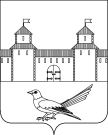 от 09.12.2016 № 2170-п      В целях обеспечения безопасности организованных перевозок групп детей, в  соответствии с Федеральным законом от 06.10.2003 № 131-ФЗ «Об общих принципах организации местного самоуправления в Российской Федерации», Федеральным законом от 10.12.1995 №196-ФЗ «О безопасности дорожного движения», постановлением Правительства Российской Федерации от 17 декабря 2013 года № 1177 «Об утверждении Правил организованной перевозки группы детей автобусами», руководствуясь статьями 32, 35, 40 Устава муниципального образования Сорочинский городской округ Оренбургской области, администрация Сорочинского городского округа Оренбургской области постановляет: Назначить ответственным лицом за координацию действий по обеспечению безопасности организованных перевозок групп детей при ухудшении погодных условий в зимний период первого заместителя главы администрации городского округа по оперативному управлению муниципальным хозяйством Богданова А.А.Назначить ответственным лицом за обеспечение безопасности организованных перевозок групп детей и соблюдение установленных действующих законодательством правил организованной перевозки группы детей начальника Управления образования администрации Сорочинского городского округа Оренбургской области Федорову Т.В.Начальнику Управления образования администрации Сорочинского городского округа Оренбургской области Федоровой Т.В.:  не осуществлять перевозку детей в период обильных осадков;  проводить согласование выезда детей с ОГИБДД ОМВД России по Сорочинскому городскому округу в установленные сроки; осуществлять контроль за техническим состоянием транспортной техники; организовать проведение инструктажей детей и их законных представителей о поведении на дорогах; не позднее, чем за три рабочих дня до планируемой даты организованной перевозки детей в зимний период письменно согласовывать перевозку с первым заместителем главы администрации городского округа по оперативному управлению муниципальным хозяйством Богдановым А.А., с обязательным указанием лиц, ответственных за каждую перевозку и сопровождающих лиц, с предоставлением документов, подтверждающих выполнение требований, установленных настоящим распоряжением и законодательством РФ для перевозки детей.      3. Контроль за исполнением настоящего постановления возложить на первого заместителя главы администрации городского округа по оперативному управлению муниципальным хозяйством Богданова А.А.      4.  Настоящее постановление вступает в силу со дня его подписания и подлежит размещению на портале муниципального образования Сорочинский городской округ Оренбургской области.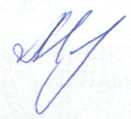 Глава муниципального образованияСорочинский городской округ                                                                           Т.П. МелентьеваРазослано: в дело, прокуратуре, Богданову А.А., Федоровой Т.В.                                                                      Администрация Сорочинского городского округа Оренбургской областиП О С Т А Н О В Л Е Н И ЕО назначении лиц, ответственных за перевозку организованных групп детей